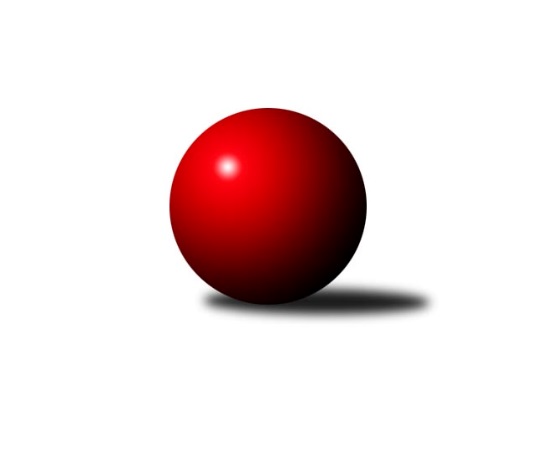 Č.15Ročník 2021/2022	3.5.2024 3. KLM B 2021/2022Statistika 15. kolaTabulka družstev:		družstvo	záp	výh	rem	proh	skore	sety	průměr	body	plné	dorážka	chyby	1.	SKK Náchod	14	11	1	2	74.0 : 38.0 	(191.5 : 144.5)	3317	23	2233	1084	29.3	2.	TJ Kuželky Česká Lípa	14	9	1	4	70.0 : 42.0 	(181.0 : 155.0)	3293	19	2207	1086	25.4	3.	TJ Sokol Benešov	13	7	0	6	52.0 : 52.0 	(155.5 : 156.5)	3289	14	2221	1068	32.5	4.	TJ Tesla Pardubice	14	6	2	6	56.0 : 56.0 	(169.0 : 167.0)	3304	14	2223	1081	36	5.	KK Konstruktiva Praha	13	6	0	7	57.0 : 47.0 	(164.0 : 148.0)	3281	12	2226	1055	35.8	6.	TJ Dynamo Liberec	13	5	2	6	52.0 : 52.0 	(150.5 : 161.5)	3265	12	2208	1057	34.1	7.	TJ Sokol Kolín	13	5	2	6	47.0 : 57.0 	(150.0 : 162.0)	3258	12	2184	1074	29.3	8.	SK Žižkov Praha	13	6	0	7	47.0 : 57.0 	(147.0 : 165.0)	3274	12	2205	1070	32	9.	KK Jiří Poděbrady	12	4	2	6	41.0 : 55.0 	(132.5 : 155.5)	3247	10	2181	1066	35.1	10.	SKK Vrchlabí SPVR	13	4	1	8	45.0 : 59.0 	(152.0 : 160.0)	3235	9	2183	1052	37.5	11.	SKK Hořice B	14	4	1	9	43.0 : 69.0 	(159.0 : 177.0)	3276	9	2219	1057	30.6Tabulka doma:		družstvo	záp	výh	rem	proh	skore	sety	průměr	body	maximum	minimum	1.	TJ Kuželky Česká Lípa	7	6	0	1	42.0 : 14.0 	(93.5 : 74.5)	3380	12	3489	3280	2.	SKK Náchod	7	6	0	1	41.0 : 15.0 	(98.5 : 69.5)	3412	12	3478	3256	3.	TJ Dynamo Liberec	7	5	1	1	38.0 : 18.0 	(92.0 : 76.0)	3347	11	3391	3319	4.	TJ Sokol Benešov	6	5	0	1	30.0 : 18.0 	(72.5 : 71.5)	3243	10	3309	3179	5.	KK Konstruktiva Praha	7	4	0	3	34.0 : 22.0 	(93.0 : 75.0)	3285	8	3355	3225	6.	TJ Tesla Pardubice	7	3	1	3	26.0 : 30.0 	(83.5 : 84.5)	3197	7	3345	3035	7.	TJ Sokol Kolín	6	2	2	2	21.0 : 27.0 	(64.5 : 79.5)	3281	6	3374	3184	8.	SKK Vrchlabí SPVR	7	3	0	4	25.0 : 31.0 	(84.5 : 83.5)	3160	6	3249	3091	9.	KK Jiří Poděbrady	5	1	1	3	15.0 : 25.0 	(54.0 : 66.0)	3211	3	3258	3114	10.	SKK Hořice B	7	1	1	5	21.0 : 35.0 	(80.5 : 87.5)	3265	3	3406	3176	11.	SK Žižkov Praha	7	1	0	6	18.0 : 38.0 	(72.5 : 95.5)	3318	2	3357	3259Tabulka venku:		družstvo	záp	výh	rem	proh	skore	sety	průměr	body	maximum	minimum	1.	SKK Náchod	7	5	1	1	33.0 : 23.0 	(93.0 : 75.0)	3304	11	3357	3257	2.	SK Žižkov Praha	6	5	0	1	29.0 : 19.0 	(74.5 : 69.5)	3267	10	3350	3186	3.	TJ Tesla Pardubice	7	3	1	3	30.0 : 26.0 	(85.5 : 82.5)	3319	7	3503	3126	4.	TJ Kuželky Česká Lípa	7	3	1	3	28.0 : 28.0 	(87.5 : 80.5)	3281	7	3459	3121	5.	KK Jiří Poděbrady	7	3	1	3	26.0 : 30.0 	(78.5 : 89.5)	3252	7	3363	3172	6.	TJ Sokol Kolín	7	3	0	4	26.0 : 30.0 	(85.5 : 82.5)	3254	6	3321	3135	7.	SKK Hořice B	7	3	0	4	22.0 : 34.0 	(78.5 : 89.5)	3278	6	3357	3118	8.	KK Konstruktiva Praha	6	2	0	4	23.0 : 25.0 	(71.0 : 73.0)	3280	4	3420	3157	9.	TJ Sokol Benešov	7	2	0	5	22.0 : 34.0 	(83.0 : 85.0)	3295	4	3397	3188	10.	SKK Vrchlabí SPVR	6	1	1	4	20.0 : 28.0 	(67.5 : 76.5)	3247	3	3347	3192	11.	TJ Dynamo Liberec	6	0	1	5	14.0 : 34.0 	(58.5 : 85.5)	3252	1	3357	3142Tabulka podzimní části:		družstvo	záp	výh	rem	proh	skore	sety	průměr	body	doma	venku	1.	TJ Kuželky Česká Lípa	8	7	1	0	51.0 : 13.0 	(113.0 : 79.0)	3262	15 	4 	0 	0 	3 	1 	0	2.	SKK Náchod	10	7	1	2	49.0 : 31.0 	(137.0 : 103.0)	3317	15 	4 	0 	1 	3 	1 	1	3.	SK Žižkov Praha	9	5	0	4	36.0 : 36.0 	(104.0 : 112.0)	3259	10 	1 	0 	3 	4 	0 	1	4.	TJ Sokol Kolín	9	4	2	3	34.0 : 38.0 	(101.0 : 115.0)	3279	10 	2 	2 	1 	2 	0 	2	5.	TJ Dynamo Liberec	10	4	2	4	41.0 : 39.0 	(117.0 : 123.0)	3285	10 	4 	1 	0 	0 	1 	4	6.	KK Jiří Poděbrady	10	4	2	4	38.0 : 42.0 	(113.0 : 127.0)	3240	10 	1 	1 	3 	3 	1 	1	7.	KK Konstruktiva Praha	9	4	0	5	39.0 : 33.0 	(113.0 : 103.0)	3258	8 	2 	0 	2 	2 	0 	3	8.	SKK Hořice B	10	3	1	6	31.0 : 49.0 	(115.5 : 124.5)	3301	7 	1 	1 	3 	2 	0 	3	9.	TJ Sokol Benešov	7	3	0	4	27.0 : 29.0 	(83.0 : 85.0)	3301	6 	3 	0 	1 	0 	0 	3	10.	TJ Tesla Pardubice	10	2	2	6	33.0 : 47.0 	(114.5 : 125.5)	3246	6 	1 	1 	3 	1 	1 	3	11.	SKK Vrchlabí SPVR	10	2	1	7	29.0 : 51.0 	(113.0 : 127.0)	3215	5 	2 	0 	3 	0 	1 	4Tabulka jarní části:		družstvo	záp	výh	rem	proh	skore	sety	průměr	body	doma	venku	1.	SKK Náchod	4	4	0	0	25.0 : 7.0 	(54.5 : 41.5)	3362	8 	2 	0 	0 	2 	0 	0 	2.	TJ Tesla Pardubice	4	4	0	0	23.0 : 9.0 	(54.5 : 41.5)	3405	8 	2 	0 	0 	2 	0 	0 	3.	TJ Sokol Benešov	6	4	0	2	25.0 : 23.0 	(72.5 : 71.5)	3268	8 	2 	0 	0 	2 	0 	2 	4.	SKK Vrchlabí SPVR	3	2	0	1	16.0 : 8.0 	(39.0 : 33.0)	3260	4 	1 	0 	1 	1 	0 	0 	5.	KK Konstruktiva Praha	4	2	0	2	18.0 : 14.0 	(51.0 : 45.0)	3352	4 	2 	0 	1 	0 	0 	1 	6.	TJ Kuželky Česká Lípa	6	2	0	4	19.0 : 29.0 	(68.0 : 76.0)	3356	4 	2 	0 	1 	0 	0 	3 	7.	TJ Dynamo Liberec	3	1	0	2	11.0 : 13.0 	(33.5 : 38.5)	3251	2 	1 	0 	1 	0 	0 	1 	8.	TJ Sokol Kolín	4	1	0	3	13.0 : 19.0 	(49.0 : 47.0)	3231	2 	0 	0 	1 	1 	0 	2 	9.	SKK Hořice B	4	1	0	3	12.0 : 20.0 	(43.5 : 52.5)	3217	2 	0 	0 	2 	1 	0 	1 	10.	SK Žižkov Praha	4	1	0	3	11.0 : 21.0 	(43.0 : 53.0)	3343	2 	0 	0 	3 	1 	0 	0 	11.	KK Jiří Poděbrady	2	0	0	2	3.0 : 13.0 	(19.5 : 28.5)	3268	0 	0 	0 	0 	0 	0 	2 Zisk bodů pro družstvo:		jméno hráče	družstvo	body	zápasy	v %	dílčí body	sety	v %	1.	Jan Adamů 	SKK Náchod 	12	/	13	(92%)	36	/	52	(69%)	2.	Marek Kyzivát 	TJ Kuželky Česká Lípa  	11	/	14	(79%)	39	/	56	(70%)	3.	Miroslav Malý 	TJ Kuželky Česká Lípa  	11	/	14	(79%)	38	/	56	(68%)	4.	Josef Rubanický 	TJ Kuželky Česká Lípa  	11	/	14	(79%)	29.5	/	56	(53%)	5.	Václav Posejpal 	KK Konstruktiva Praha  	10	/	13	(77%)	36	/	52	(69%)	6.	Michal Rolf 	SKK Vrchlabí SPVR 	10	/	13	(77%)	32	/	52	(62%)	7.	Michal Talacko 	TJ Tesla Pardubice  	10	/	14	(71%)	38	/	56	(68%)	8.	Petr Tepličanec 	KK Konstruktiva Praha  	9	/	12	(75%)	29	/	48	(60%)	9.	Pavel Holub 	SK Žižkov Praha 	9	/	13	(69%)	33	/	52	(63%)	10.	Michal Šic 	TJ Tesla Pardubice  	9	/	13	(69%)	32	/	52	(62%)	11.	Martin Švorba 	TJ Sokol Kolín  	8	/	10	(80%)	26	/	40	(65%)	12.	Lukáš Štich 	KK Jiří Poděbrady 	8	/	11	(73%)	27.5	/	44	(63%)	13.	Jaroslav Franěk 	TJ Sokol Benešov  	8	/	13	(62%)	33.5	/	52	(64%)	14.	Miroslav Šostý 	TJ Sokol Benešov  	8	/	13	(62%)	32	/	52	(62%)	15.	Vladimír Ludvík 	TJ Kuželky Česká Lípa  	8	/	13	(62%)	29	/	52	(56%)	16.	Antonín Hejzlar 	SKK Náchod 	8	/	14	(57%)	28.5	/	56	(51%)	17.	Vladimír Žiško 	SKK Vrchlabí SPVR 	7	/	7	(100%)	18.5	/	28	(66%)	18.	Jiří Tichý 	KK Jiří Poděbrady 	7	/	10	(70%)	22	/	40	(55%)	19.	Jiří Slabý 	TJ Kuželky Česká Lípa  	7	/	10	(70%)	16.5	/	40	(41%)	20.	Tibor Machala 	KK Konstruktiva Praha  	7	/	11	(64%)	21	/	44	(48%)	21.	Roman Žežulka 	TJ Dynamo Liberec 	7	/	12	(58%)	27	/	48	(56%)	22.	Milan Vaněk 	TJ Tesla Pardubice  	7	/	12	(58%)	24	/	48	(50%)	23.	František Obruča 	TJ Dynamo Liberec 	7	/	12	(58%)	23.5	/	48	(49%)	24.	Denis Hofman 	SKK Náchod 	7	/	13	(54%)	25	/	52	(48%)	25.	Radek Košťál 	SKK Hořice B 	7	/	13	(54%)	25	/	52	(48%)	26.	Ladislav Beránek 	SKK Náchod 	6	/	8	(75%)	22	/	32	(69%)	27.	Jiří Němec 	TJ Sokol Kolín  	6	/	8	(75%)	20	/	32	(63%)	28.	Pavel Kohlíček 	KK Konstruktiva Praha  	6	/	9	(67%)	21	/	36	(58%)	29.	Stanislav Vesecký 	KK Konstruktiva Praha  	6	/	9	(67%)	19	/	36	(53%)	30.	Vojtěch Pecina 	TJ Dynamo Liberec 	6	/	11	(55%)	27	/	44	(61%)	31.	Miloslav Vik 	TJ Sokol Kolín  	6	/	12	(50%)	24	/	48	(50%)	32.	Jiří Zetek 	SK Žižkov Praha 	6	/	12	(50%)	23	/	48	(48%)	33.	Martin Beran 	SK Žižkov Praha 	6	/	12	(50%)	18.5	/	48	(39%)	34.	Miroslav Nálevka 	SKK Hořice B 	6	/	13	(46%)	31	/	52	(60%)	35.	Martin Bartoníček 	SKK Hořice B 	6	/	13	(46%)	29	/	52	(56%)	36.	Luboš Kocmich 	SK Žižkov Praha 	5	/	8	(63%)	20	/	32	(63%)	37.	Tomáš Majer 	SKK Náchod 	5	/	10	(50%)	20.5	/	40	(51%)	38.	Zdeněk Zahrádka 	KK Konstruktiva Praha  	5	/	11	(45%)	22	/	44	(50%)	39.	Pavel Maršík 	SKK Vrchlabí SPVR 	5	/	11	(45%)	21	/	44	(48%)	40.	Lukáš Kočí 	TJ Sokol Benešov  	5	/	11	(45%)	21	/	44	(48%)	41.	Jiří Baier 	SKK Hořice B 	5	/	12	(42%)	21.5	/	48	(45%)	42.	Jaroslav Kazda 	KK Jiří Poděbrady 	5	/	12	(42%)	19.5	/	48	(41%)	43.	Jan Pelák 	TJ Sokol Kolín  	5	/	13	(38%)	24	/	52	(46%)	44.	Martin Hubáček 	TJ Tesla Pardubice  	5	/	13	(38%)	22.5	/	52	(43%)	45.	Petr Miláček 	TJ Tesla Pardubice  	4	/	4	(100%)	14	/	16	(88%)	46.	Pavel Řehánek 	SK Žižkov Praha 	4	/	6	(67%)	15	/	24	(63%)	47.	Václav Kňap 	KK Jiří Poděbrady 	4	/	7	(57%)	13	/	28	(46%)	48.	Ivan Januš 	TJ Sokol Benešov  	4	/	8	(50%)	13	/	32	(41%)	49.	Josef Zejda ml.	TJ Dynamo Liberec 	4	/	11	(36%)	19.5	/	44	(44%)	50.	Libor Drábek 	TJ Dynamo Liberec 	4	/	11	(36%)	18	/	44	(41%)	51.	Vít Veselý 	TJ Tesla Pardubice  	4	/	12	(33%)	21.5	/	48	(45%)	52.	Martin Maršík 	SKK Vrchlabí SPVR 	4	/	12	(33%)	21	/	48	(44%)	53.	Ivan Vondráček 	SKK Hořice B 	4	/	12	(33%)	16	/	48	(33%)	54.	Jiří Šafránek 	KK Jiří Poděbrady 	3	/	4	(75%)	12	/	16	(75%)	55.	Karel Košťál 	SKK Hořice B 	3	/	5	(60%)	11	/	20	(55%)	56.	Ladislav Wajsar st.	TJ Dynamo Liberec 	3	/	5	(60%)	9	/	20	(45%)	57.	Martin Kováčik 	SKK Náchod 	3	/	7	(43%)	15	/	28	(54%)	58.	Lukáš Trýzna 	SKK Vrchlabí SPVR 	3	/	9	(33%)	16.5	/	36	(46%)	59.	Jiří Mitáček ml.	TJ Dynamo Liberec 	3	/	9	(33%)	14.5	/	36	(40%)	60.	Stanislav Schuh 	SK Žižkov Praha 	3	/	10	(30%)	14	/	40	(35%)	61.	Tomáš Svoboda 	TJ Sokol Benešov  	3	/	10	(30%)	13	/	40	(33%)	62.	Lukáš Holosko 	TJ Sokol Kolín  	3	/	13	(23%)	22	/	52	(42%)	63.	Martin Najman 	TJ Kuželky Česká Lípa  	3	/	14	(21%)	21	/	56	(38%)	64.	Jiří Kočí 	TJ Sokol Benešov  	2	/	2	(100%)	6	/	8	(75%)	65.	Aleš Tichý 	SKK Náchod 	2	/	3	(67%)	8	/	12	(67%)	66.	Roman Pek 	SKK Vrchlabí SPVR 	2	/	3	(67%)	8	/	12	(67%)	67.	Michal Vyskočil 	TJ Sokol Benešov  	2	/	5	(40%)	10	/	20	(50%)	68.	Petr Červ 	TJ Sokol Benešov  	2	/	5	(40%)	9	/	20	(45%)	69.	Miloš Holý 	KK Jiří Poděbrady 	2	/	5	(40%)	8	/	20	(40%)	70.	Ondřej Košťál 	SKK Hořice B 	2	/	6	(33%)	11	/	24	(46%)	71.	Jaroslav Zahrádka 	KK Konstruktiva Praha  	2	/	6	(33%)	9.5	/	24	(40%)	72.	Jaroslav Hanuš 	TJ Sokol Kolín  	2	/	7	(29%)	12	/	28	(43%)	73.	Vojtěch Zelenka 	TJ Sokol Kolín  	2	/	7	(29%)	11	/	28	(39%)	74.	Lukáš Vacek 	SK Žižkov Praha 	2	/	8	(25%)	12	/	32	(38%)	75.	Roman Sýs 	SKK Vrchlabí SPVR 	2	/	9	(22%)	16	/	36	(44%)	76.	Miroslav Drábek 	TJ Sokol Benešov  	1	/	1	(100%)	4	/	4	(100%)	77.	Martin Hanuš 	SKK Náchod 	1	/	1	(100%)	3	/	4	(75%)	78.	Vojtěch Trojan 	TJ Dynamo Liberec 	1	/	1	(100%)	3	/	4	(75%)	79.	Ladislav Wajsar ml.	TJ Dynamo Liberec 	1	/	1	(100%)	3	/	4	(75%)	80.	Daniel Majer 	SKK Náchod 	1	/	1	(100%)	2	/	4	(50%)	81.	Ondřej Šafránek 	KK Jiří Poděbrady 	1	/	1	(100%)	2	/	4	(50%)	82.	František Hejna 	SKK Náchod 	1	/	2	(50%)	5	/	8	(63%)	83.	Jaroslav Špicner 	SKK Náchod 	1	/	2	(50%)	5	/	8	(63%)	84.	Tomáš Adamů 	SKK Náchod 	1	/	2	(50%)	4	/	8	(50%)	85.	Filip Matouš 	SKK Vrchlabí SPVR 	1	/	2	(50%)	3.5	/	8	(44%)	86.	Bedřich Šiška 	TJ Tesla Pardubice  	1	/	2	(50%)	3.5	/	8	(44%)	87.	Jiří Miláček 	KK Jiří Poděbrady 	1	/	2	(50%)	3	/	8	(38%)	88.	Ladislav Hetcl ml.	TJ Sokol Kolín  	1	/	2	(50%)	3	/	8	(38%)	89.	Milan Novák 	TJ Tesla Pardubice  	1	/	2	(50%)	2.5	/	8	(31%)	90.	Martin Ducke 	TJ Kuželky Česká Lípa  	1	/	3	(33%)	5	/	12	(42%)	91.	Martin Zvoníček 	SKK Hořice B 	1	/	3	(33%)	4.5	/	12	(38%)	92.	Tomáš Sukdolák 	TJ Tesla Pardubice  	1	/	5	(20%)	6	/	20	(30%)	93.	Štěpán Stránský 	SKK Vrchlabí SPVR 	1	/	6	(17%)	11	/	24	(46%)	94.	Ladislav Nožička 	KK Jiří Poděbrady 	1	/	9	(11%)	13.5	/	36	(38%)	95.	Petr Veverka 	SK Žižkov Praha 	1	/	9	(11%)	11.5	/	36	(32%)	96.	Svatopluk Čech 	KK Jiří Poděbrady 	0	/	1	(0%)	2	/	4	(50%)	97.	Dalibor Mierva 	TJ Sokol Kolín  	0	/	1	(0%)	2	/	4	(50%)	98.	Jaroslav Košek 	TJ Kuželky Česká Lípa  	0	/	1	(0%)	2	/	4	(50%)	99.	Ladislav Kalous 	TJ Sokol Benešov  	0	/	1	(0%)	1.5	/	4	(38%)	100.	Jakub Wrzecionko 	KK Konstruktiva Praha  	0	/	1	(0%)	1	/	4	(25%)	101.	Karel Palát 	TJ Sokol Benešov  	0	/	1	(0%)	1	/	4	(25%)	102.	Lukáš Doubek 	TJ Tesla Pardubice  	0	/	1	(0%)	1	/	4	(25%)	103.	Oldřich Hubáček 	TJ Tesla Pardubice  	0	/	1	(0%)	1	/	4	(25%)	104.	Petr Brabenec 	TJ Sokol Benešov  	0	/	1	(0%)	0.5	/	4	(13%)	105.	Dušan Richter 	KK Jiří Poděbrady 	0	/	1	(0%)	0	/	4	(0%)	106.	Miroslav Mejznar 	SKK Vrchlabí SPVR 	0	/	2	(0%)	1.5	/	8	(19%)	107.	Jiří Turek 	TJ Tesla Pardubice  	0	/	2	(0%)	0	/	8	(0%)	108.	Roman Weiss 	TJ Sokol Kolín  	0	/	3	(0%)	5	/	12	(42%)	109.	Petr Vokáč 	SKK Hořice B 	0	/	3	(0%)	4	/	12	(33%)	110.	David Balzer 	KK Konstruktiva Praha  	0	/	4	(0%)	5.5	/	16	(34%)	111.	Lukáš Poláček 	KK Jiří Poděbrady 	0	/	5	(0%)	4.5	/	20	(23%)Průměry na kuželnách:		kuželna	průměr	plné	dorážka	chyby	výkon na hráče	1.	SKK Nachod, 1-4	3381	2272	1108	30.1	(563.6)	2.	TJ Kuželky Česká Lípa, 1-4	3344	2233	1110	25.6	(557.4)	3.	SK Žižkov Praha, 1-4	3330	2254	1076	31.1	(555.1)	4.	Sport Park Liberec, 1-4	3320	2232	1087	31.9	(553.4)	5.	TJ Sparta Kutná Hora, 1-4	3295	2219	1076	29.4	(549.2)	6.	SKK Hořice, 1-4	3280	2203	1077	31.3	(546.8)	7.	KK Konstruktiva Praha, 1-4	3266	2209	1057	35.9	(544.5)	8.	Poděbrady, 1-4	3265	2196	1068	31.3	(544.3)	9.	Benešov, 1-4	3222	2171	1051	34.1	(537.0)	10.	Přelouč, 1-4	3196	2157	1039	35.4	(532.8)	11.	Vrchlabí, 1-4	3177	2153	1024	38.5	(529.6)Nejlepší výkony na kuželnách:SKK Nachod, 1-4SKK Náchod	3478	15. kolo	Jan Adamů 	SKK Náchod	625	7. koloSKK Náchod	3478	13. kolo	Jan Adamů 	SKK Náchod	623	10. koloTJ Kuželky Česká Lípa 	3459	13. kolo	Michal Talacko 	TJ Tesla Pardubice 	617	7. koloSKK Náchod	3446	7. kolo	Ladislav Beránek 	SKK Náchod	612	13. koloSKK Náchod	3434	10. kolo	Jan Adamů 	SKK Náchod	603	13. koloSKK Náchod	3407	4. kolo	Jiří Tichý 	KK Jiří Poděbrady	602	15. koloTJ Sokol Benešov 	3397	4. kolo	Denis Hofman 	SKK Náchod	602	15. koloSKK Náchod	3382	2. kolo	Tomáš Majer 	SKK Náchod	601	2. koloKK Jiří Poděbrady	3352	15. kolo	Ivan Januš 	TJ Sokol Benešov 	599	4. koloTJ Tesla Pardubice 	3351	7. kolo	Michal Rolf 	SKK Vrchlabí SPVR	598	10. koloTJ Kuželky Česká Lípa, 1-4TJ Tesla Pardubice 	3503	14. kolo	Vladimír Ludvík 	TJ Kuželky Česká Lípa 	623	9. koloTJ Kuželky Česká Lípa 	3489	9. kolo	Miroslav Malý 	TJ Kuželky Česká Lípa 	616	1. koloTJ Kuželky Česká Lípa 	3435	14. kolo	Vladimír Ludvík 	TJ Kuželky Česká Lípa 	609	3. koloTJ Kuželky Česká Lípa 	3426	8. kolo	Tomáš Sukdolák 	TJ Tesla Pardubice 	607	14. koloKK Konstruktiva Praha 	3420	9. kolo	Michal Talacko 	TJ Tesla Pardubice 	606	14. koloTJ Kuželky Česká Lípa 	3351	1. kolo	Miroslav Malý 	TJ Kuželky Česká Lípa 	604	9. koloTJ Kuželky Česká Lípa 	3343	3. kolo	Petr Miláček 	TJ Tesla Pardubice 	604	14. koloTJ Kuželky Česká Lípa 	3338	11. kolo	Miroslav Malý 	TJ Kuželky Česká Lípa 	603	14. koloSKK Hořice B	3329	8. kolo	Josef Rubanický 	TJ Kuželky Česká Lípa 	595	8. koloTJ Kuželky Česká Lípa 	3280	5. kolo	Vít Veselý 	TJ Tesla Pardubice 	595	14. koloSK Žižkov Praha, 1-4TJ Tesla Pardubice 	3406	12. kolo	Pavel Řehánek 	SK Žižkov Praha	628	12. koloSKK Hořice B	3357	6. kolo	Miroslav Nálevka 	SKK Hořice B	611	6. koloTJ Dynamo Liberec	3357	1. kolo	Martin Beran 	SK Žižkov Praha	594	1. koloSK Žižkov Praha	3357	1. kolo	Lukáš Trýzna 	SKK Vrchlabí SPVR	594	14. koloTJ Sokol Benešov 	3353	8. kolo	Pavel Řehánek 	SK Žižkov Praha	593	14. koloSK Žižkov Praha	3348	12. kolo	Martin Švorba 	TJ Sokol Kolín 	593	4. koloSKK Vrchlabí SPVR	3347	14. kolo	Michal Šic 	TJ Tesla Pardubice 	591	12. koloSK Žižkov Praha	3344	6. kolo	František Obruča 	TJ Dynamo Liberec	591	1. koloSK Žižkov Praha	3337	8. kolo	Pavel Holub 	SK Žižkov Praha	590	6. koloSK Žižkov Praha	3325	14. kolo	Pavel Řehánek 	SK Žižkov Praha	587	8. koloSport Park Liberec, 1-4TJ Dynamo Liberec	3391	15. kolo	Vojtěch Pecina 	TJ Dynamo Liberec	620	6. koloTJ Dynamo Liberec	3379	6. kolo	Stanislav Schuh 	SK Žižkov Praha	604	13. koloTJ Sokol Benešov 	3364	6. kolo	Jaroslav Franěk 	TJ Sokol Benešov 	599	6. koloTJ Dynamo Liberec	3353	4. kolo	Vojtěch Pecina 	TJ Dynamo Liberec	595	9. koloSK Žižkov Praha	3350	13. kolo	František Obruča 	TJ Dynamo Liberec	592	2. koloTJ Kuželky Česká Lípa 	3345	15. kolo	Miroslav Malý 	TJ Kuželky Česká Lípa 	591	15. koloTJ Dynamo Liberec	3330	9. kolo	Jan Adamů 	SKK Náchod	589	8. koloTJ Dynamo Liberec	3328	13. kolo	Josef Zejda ml.	TJ Dynamo Liberec	588	4. koloTJ Dynamo Liberec	3327	2. kolo	Vojtěch Pecina 	TJ Dynamo Liberec	581	13. koloTJ Dynamo Liberec	3319	8. kolo	František Obruča 	TJ Dynamo Liberec	581	15. koloTJ Sparta Kutná Hora, 1-4TJ Sokol Kolín 	3374	8. kolo	Michal Rolf 	SKK Vrchlabí SPVR	621	3. koloKK Jiří Poděbrady	3363	8. kolo	Martin Švorba 	TJ Sokol Kolín 	602	11. koloTJ Kuželky Česká Lípa 	3355	6. kolo	Jan Pelák 	TJ Sokol Kolín 	595	3. koloTJ Sokol Kolín 	3343	11. kolo	Jiří Němec 	TJ Sokol Kolín 	594	8. koloTJ Sokol Kolín 	3339	14. kolo	Denis Hofman 	SKK Náchod	591	12. koloSKK Náchod	3336	12. kolo	Miroslav Malý 	TJ Kuželky Česká Lípa 	591	6. koloKK Konstruktiva Praha 	3296	11. kolo	Václav Kňap 	KK Jiří Poděbrady	589	8. koloTJ Sokol Kolín 	3290	1. kolo	Jiří Tichý 	KK Jiří Poděbrady	588	8. koloTJ Tesla Pardubice 	3278	1. kolo	Martin Švorba 	TJ Sokol Kolín 	587	8. koloTJ Sokol Kolín 	3254	12. kolo	Jan Adamů 	SKK Náchod	582	12. koloSKK Hořice, 1-4SKK Hořice B	3406	7. kolo	Stanislav Vesecký 	KK Konstruktiva Praha 	611	1. koloTJ Sokol Benešov 	3378	12. kolo	Michal Talacko 	TJ Tesla Pardubice 	602	3. koloKK Konstruktiva Praha 	3361	1. kolo	Lukáš Kočí 	TJ Sokol Benešov 	591	12. koloTJ Tesla Pardubice 	3333	3. kolo	Radek Košťál 	SKK Hořice B	590	7. koloKK Jiří Poděbrady	3300	11. kolo	Radek Košťál 	SKK Hořice B	589	1. koloSKK Hořice B	3296	1. kolo	Jaroslav Franěk 	TJ Sokol Benešov 	588	12. koloSKK Náchod	3273	14. kolo	Lukáš Štich 	KK Jiří Poděbrady	588	11. koloSKK Hořice B	3249	14. kolo	Pavel Kohlíček 	KK Konstruktiva Praha 	585	1. koloSKK Hořice B	3248	11. kolo	Miroslav Drábek 	TJ Sokol Benešov 	583	12. koloSKK Hořice B	3242	3. kolo	Martin Švorba 	TJ Sokol Kolín 	579	7. koloKK Konstruktiva Praha, 1-4KK Konstruktiva Praha 	3355	2. kolo	Vojtěch Pecina 	TJ Dynamo Liberec	620	7. koloSKK Náchod	3338	5. kolo	Petr Tepličanec 	KK Konstruktiva Praha 	596	2. koloKK Konstruktiva Praha 	3325	15. kolo	Petr Tepličanec 	KK Konstruktiva Praha 	593	13. koloKK Konstruktiva Praha 	3299	12. kolo	Petr Tepličanec 	KK Konstruktiva Praha 	591	10. koloSK Žižkov Praha	3297	10. kolo	Jiří Miláček 	KK Jiří Poděbrady	585	2. koloSKK Hořice B	3291	13. kolo	Václav Posejpal 	KK Konstruktiva Praha 	584	7. koloKK Konstruktiva Praha 	3281	5. kolo	Martin Bartoníček 	SKK Hořice B	584	13. koloKK Konstruktiva Praha 	3274	7. kolo	Denis Hofman 	SKK Náchod	583	5. koloTJ Dynamo Liberec	3251	7. kolo	Petr Tepličanec 	KK Konstruktiva Praha 	582	7. koloKK Konstruktiva Praha 	3239	10. kolo	Václav Posejpal 	KK Konstruktiva Praha 	582	15. koloPoděbrady, 1-4KK Konstruktiva Praha 	3382	14. kolo	Aleš Košnar 	KK Jiří Poděbrady	608	14. koloSKK Náchod	3357	3. kolo	Jiří Tichý 	KK Jiří Poděbrady	603	1. koloKK Jiří Poděbrady	3317	14. kolo	David Balzer 	KK Konstruktiva Praha 	602	14. koloTJ Kuželky Česká Lípa 	3314	10. kolo	Lukáš Štich 	KK Jiří Poděbrady	598	7. koloTJ Dynamo Liberec	3310	5. kolo	Josef Zejda ml.	TJ Dynamo Liberec	596	5. koloSK Žižkov Praha	3268	7. kolo	Lukáš Štich 	KK Jiří Poděbrady	583	1. koloKK Jiří Poděbrady	3258	5. kolo	Ladislav Beránek 	SKK Náchod	577	3. koloKK Jiří Poděbrady	3255	1. kolo	Miroslav Malý 	TJ Kuželky Česká Lípa 	576	10. koloKK Jiří Poděbrady	3246	7. kolo	Lukáš Štich 	KK Jiří Poděbrady	575	3. koloTJ Sokol Benešov 	3189	1. kolo	Aleš Tichý 	SKK Náchod	573	3. koloBenešov, 1-4SKK Hořice B	3317	9. kolo	Miroslav Šostý 	TJ Sokol Benešov 	597	3. koloTJ Sokol Benešov 	3309	3. kolo	Václav Posejpal 	KK Konstruktiva Praha 	594	3. koloTJ Sokol Benešov 	3270	5. kolo	Jiří Baier 	SKK Hořice B	593	9. koloKK Konstruktiva Praha 	3257	3. kolo	Jaroslav Franěk 	TJ Sokol Benešov 	589	13. koloTJ Sokol Benešov 	3254	7. kolo	Miroslav Šostý 	TJ Sokol Benešov 	584	5. koloTJ Sokol Benešov 	3243	13. kolo	Michal Rolf 	SKK Vrchlabí SPVR	582	7. koloTJ Sokol Benešov 	3202	10. kolo	Lukáš Kočí 	TJ Sokol Benešov 	573	3. koloSKK Vrchlabí SPVR	3192	7. kolo	Lukáš Kočí 	TJ Sokol Benešov 	568	7. koloKK Jiří Poděbrady	3183	13. kolo	Jaroslav Franěk 	TJ Sokol Benešov 	567	9. koloTJ Sokol Benešov 	3179	9. kolo	Petr Červ 	TJ Sokol Benešov 	566	3. koloPřelouč, 1-4TJ Tesla Pardubice 	3345	10. kolo	Vojtěch Pecina 	TJ Dynamo Liberec	616	10. koloTJ Tesla Pardubice 	3307	15. kolo	Petr Miláček 	TJ Tesla Pardubice 	604	15. koloTJ Tesla Pardubice 	3302	13. kolo	Michal Talacko 	TJ Tesla Pardubice 	599	10. koloTJ Sokol Kolín 	3286	13. kolo	Petr Miláček 	TJ Tesla Pardubice 	589	13. koloKK Jiří Poděbrady	3216	4. kolo	Michal Talacko 	TJ Tesla Pardubice 	587	15. koloTJ Dynamo Liberec	3211	10. kolo	Michal Talacko 	TJ Tesla Pardubice 	586	9. koloKK Konstruktiva Praha 	3188	6. kolo	Lukáš Štich 	KK Jiří Poděbrady	586	4. koloSK Žižkov Praha	3186	9. kolo	Petr Miláček 	TJ Tesla Pardubice 	585	10. koloTJ Tesla Pardubice 	3184	2. kolo	Miloslav Vik 	TJ Sokol Kolín 	581	13. koloTJ Tesla Pardubice 	3172	9. kolo	Martin Hubáček 	TJ Tesla Pardubice 	574	15. koloVrchlabí, 1-4SK Žižkov Praha	3288	2. kolo	Michal Rolf 	SKK Vrchlabí SPVR	592	11. koloTJ Sokol Kolín 	3249	15. kolo	Milan Vaněk 	TJ Tesla Pardubice 	586	11. koloSKK Vrchlabí SPVR	3249	11. kolo	Miroslav Malý 	TJ Kuželky Česká Lípa 	580	4. koloSKK Vrchlabí SPVR	3240	12. kolo	Jiří Zetek 	SK Žižkov Praha	579	2. koloTJ Tesla Pardubice 	3235	11. kolo	Michal Rolf 	SKK Vrchlabí SPVR	578	4. koloKK Jiří Poděbrady	3177	6. kolo	Vladimír Žiško 	SKK Vrchlabí SPVR	578	11. koloSKK Vrchlabí SPVR	3168	8. kolo	Pavel Maršík 	SKK Vrchlabí SPVR	577	12. koloKK Konstruktiva Praha 	3157	8. kolo	Vladimír Žiško 	SKK Vrchlabí SPVR	570	12. koloSKK Vrchlabí SPVR	3156	6. kolo	Jan Pelák 	TJ Sokol Kolín 	567	15. koloTJ Dynamo Liberec	3142	12. kolo	Martin Maršík 	SKK Vrchlabí SPVR	560	15. koloČetnost výsledků:	8.0 : 0.0	1x	7.0 : 1.0	11x	6.0 : 2.0	14x	5.0 : 3.0	12x	4.0 : 4.0	6x	3.0 : 5.0	11x	2.0 : 6.0	14x	1.0 : 7.0	6x